19. Sinusitis/Pharyngitis							By Anita GeevargheseOverview:Acute Viral Rhinosinusitis: Most common organisms: Rhinovirus, parainfluenza virus, coronavirus Symptoms usually resolve or begin to improve after 7-10 daysSymptoms peak in severity between days 3-6Usually no feversManagement:No treatments have been shown to shorten clinical courseSupportive careNSAIDs, acetaminophenSaline irrigationOral decongestants (pseudoephedrine), intranasal decongestants (afrin)Acute Bacterial Rhinosinusitis:Bacterial etiology accounts for only 2% of cases of rhinosinusitis Most common organisms: Strep pneumo, H. flu, MoraxellaDiagnosis with IDSA Criteria: Symptoms more than 10 days without improvement, OROnset of severe symptoms or signs of high fever and purulent discharge/facial pain for at least 3 consecutive days at beginning of illnessSymptoms of typical viral illness that are slowly improving but then worsen again with more severe symptoms after 5-7 daysTreatment	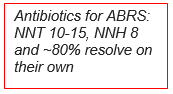 Patients with stable symptoms can be observed for additional 7-10 days if low risk for complications without giving antibioticsAntibiotics result in small reduction in symptom burden and duration, but at the cost of increased adverse events (often minor, such as GI upset from antibiotics)Recommend supportive careIf decision made to give antibiotics:First-line augmentin 875/125mg BID for 5-7 days PharyngitisDifferential of etiologies:Bacterial: Group A Strep, Group C/Group G Strep, less common are Chlamydia, Mycoplasma, Diphtheria (tightly adherent grey membranes), Fusobacterium, Neisseria gonorrheaViral etiologies (> 50% of cases): rhinovirus, adenovirus, influenza, coxsackie, coronavirus, HSV-1Infectious mononucleosis (EBV, CMV) Primary HIV: present with fever, rash, adenopathy, fatigue, myalgiasEpiglottitis: sore throat, fever, odynophagia, fever, muffled voice, drooling, stridor Peritonsillar abscess: severe sore throat, fever, “hot potato” voice, pooling of saliva, trismus (spasm of jaw muscles)Submandibular infections (Ludwig’s angina): fever, chills, mouth pain, stiff neck, drooling, dysphagiaGERD, post-nasal drip, thyroiditis foreign body Centor Criteria: used to decide on rapid strep testing/throat culture, estimates probability that pharyngitis is streptococcal(1) Age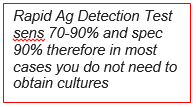 (2) Fever >38 C(3) Tonsillar exudate(4) Tender anterior cervical LAD(5) Absence of cough If score -1, 0, 1: no testing, no empiric treatmentIf score 2-5: rapid strep testing and treat if positive Why treat Strep pharyngitis?Reduce severity and duration of symptomsReduce risk of complications: Abscess, otitis media, sinusitisScarlet feverGlomerulonephritisRheumatic FeverStrep Toxic Shock Syndrome Reduce risk of transmission by decreasing infectivity Treatment:First line: PO Penicillin V: 500mg BID or TID for 10 daysAlternates: amoxicillin 500mg BID x 10 daysIf penicilin allergy: cephalexin, azithromycin, clindamycin No longer contagious after 24hrs of antibiotics